WRITING COMPETITIONCategories:4th grade:Write about your favourite animal/ pet. Write about your bedroom. Write about 50 words and draw a picture, format A4 paper.5th grade:Write an email to your internet friend. Write about these things:
• your family
• your possessions / pets
• your school and your timetable / lessonsWrite a blog about your life. Write about these things:• you and your family• your home / your bedroom• your favourite subjects / sports / hobbies• clothes you usually wear / are wearing now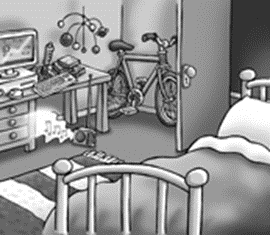 Write about 80 words and draw a picture, format A4 paper. 6th grade:Write a review of the best film you saw last semester for your school magazine. Use the questions to help you.• What type of film was it? (e.g. science fiction, fantasy, action film)• Who were the main characters / actors?• What was the story?• Why did you like it?Write a report about your meals for a website about food around the world. Use the questions to help you.• What do you usually have for breakfast?• What do you have for lunch at school?• What snacks do you have?• What did you have for dinner last night?Write about 100 words and draw a picture, format A4 paper. 7th gradeWrite a short story about a ‘lucky escape’. Use your imagination and describe what happened.ExampleI was walking down the street when I heard a noise. I looked up and saw a man. He was standing on a ladder. I think he was painting a house. Suddenly …Imagine you saw a volcanic eruption while you were on holiday in Sicily last year. Describe what was happening.ExampleI was having breakfast in the hotel restaurant when I heard a terrible noise …Write about 120-150 words, format A4 paper. 8th gradeDescribe a film or an episode of a television series you have seen recently. Write about:• what it was about• who the characters were• what they were doing at the beginning• what happened• how the film / episode ended• why you liked / disliked the storyExample:I saw a great film called ‘War of the Worlds’ on TV last month. It was about …Write an article for your school magazine explaining climate change and its consequences.• Say what we mean by climate change.• Explain the causes of climate change.• Discuss the present and future consequences.• Suggest what can / should be done about the problem.• Suggest how people can help.Write about 150-180 words, format A4 paper.9th gradeImagine that you are the president of a country. Write a speech about how you will change the world. Include these topics and your own ideas.• world peace• helping the poor• human rights• saving the environment        Example:I think we all agree that world peace is the most important thing that we must all work for. …Write a story with the title ‘A terrible party!’ for a magazine competition. Include the following information:• What was the party for? (e.g. birthday, New Year, end of term)• When and where did the party take place?• Who were the guests?• Who organized it?• What happened at the party and why was it terrible?Example:I’ll never forget the party we had for ... Write about 150-180 words, format A4 paper.Note - all stories will be handwritten, deadline is 31st March. 